أطلب المشاركة في الدورة التكوينية (ضع علامة X بالخانة المعنية بطلبكم) : يومي 4 و5 سبتمبر 2019 بتونس      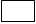 يومي 10 و11 سبتمبر 2019 بتوزر    الإمضاء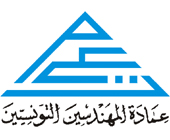 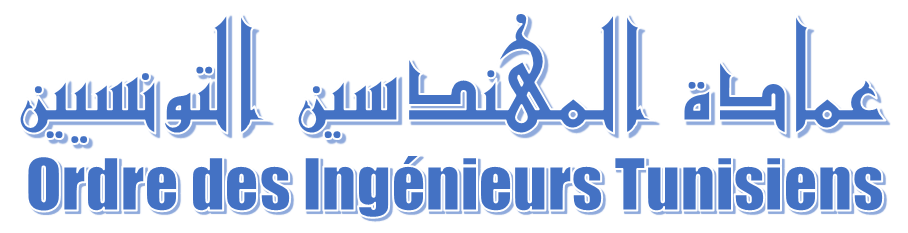 دورة تكوينيةEfficacité Energétique des bâtiments دورة تكوينيةEfficacité Energétique des bâtiments دورة تكوينيةEfficacité Energétique des bâtiments دورة تكوينيةEfficacité Energétique des bâtiments دورة تكوينيةEfficacité Energétique des bâtiments دورة تكوينيةEfficacité Energétique des bâtiments الاسم واللقب:رقم الترسيم بالعمادة:رقم الترسيم بالعمادة:رقم الترسيم بالعمادة:رقم ب.ترقم ب.ترقم ب.تالبريد الالكتروني: البريد الالكتروني: البريد الالكتروني: البريد الالكتروني: البريد الالكتروني: الهاتف: المؤسسة:المؤسسة:الوظيفة:الوظيفة:اختصاص حسب الشهادة:اختصاص حسب الشهادة:اختصاص العمل:اختصاص العمل:مكان العمل:مكان العمل:الأهداف المرجوّة لترشحكم لهذا التكوين:الأهداف المرجوّة لترشحكم لهذا التكوين:الأهداف المرجوّة لترشحكم لهذا التكوين:الأهداف المرجوّة لترشحكم لهذا التكوين:الأهداف المرجوّة لترشحكم لهذا التكوين:الأهداف المرجوّة لترشحكم لهذا التكوين:علاقة هذا التكوين بمهنتكم: علاقة هذا التكوين بمهنتكم: علاقة هذا التكوين بمهنتكم: علاقة هذا التكوين بمهنتكم: علاقة هذا التكوين بمهنتكم: علاقة هذا التكوين بمهنتكم: الخبرة في الاقتصاد في الطاقة في البناء: الخبرة في الاقتصاد في الطاقة في البناء: الخبرة في الاقتصاد في الطاقة في البناء: الخبرة في الاقتصاد في الطاقة في البناء: الخبرة في الاقتصاد في الطاقة في البناء: الخبرة في الاقتصاد في الطاقة في البناء: 